Tampereen Vuokratalosäätiö sr / Vilusen Rinne Oy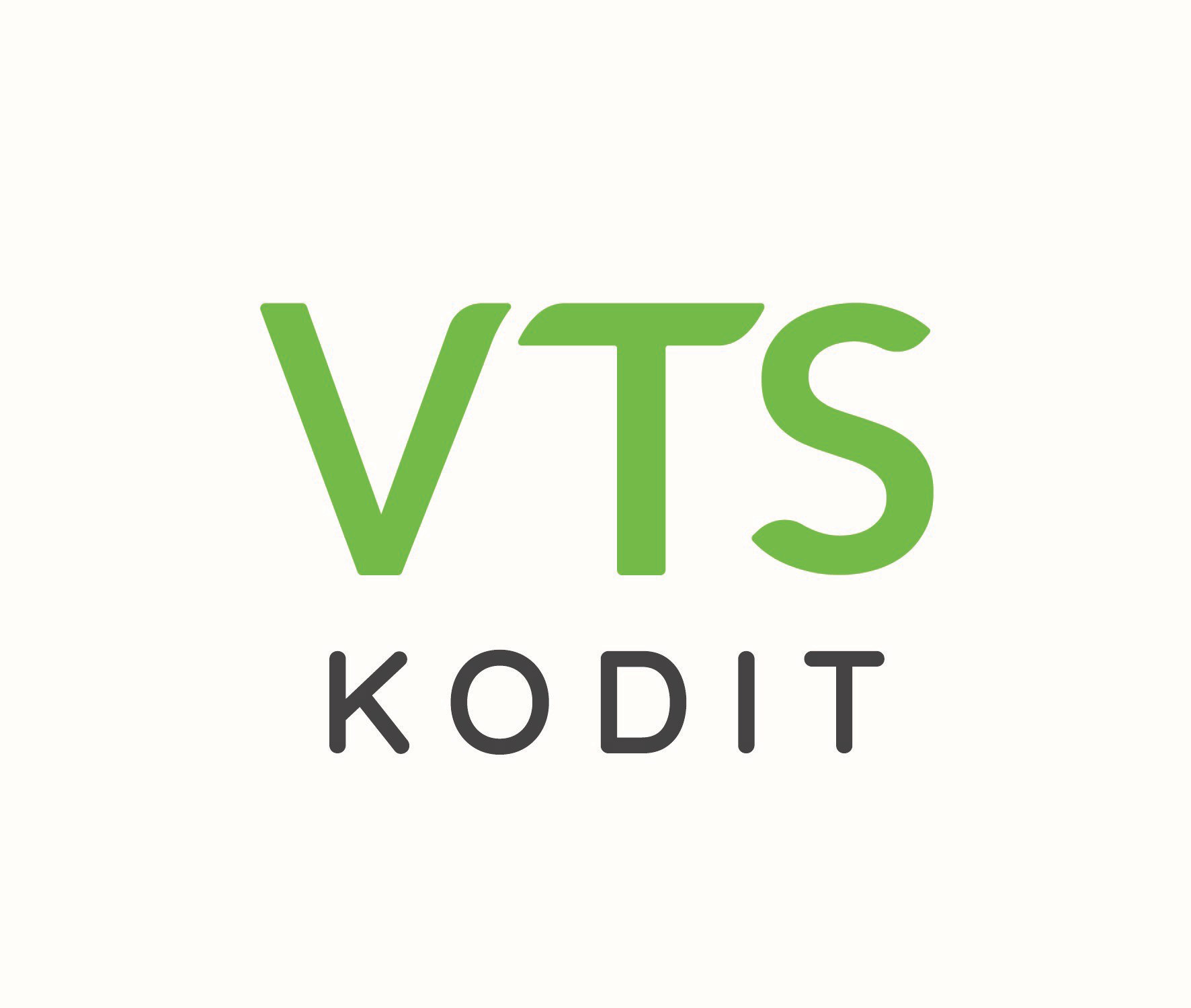 Application for compensation	1 of 2Applicant’s informationContact person’s information (if different from the applicant)Event detailsApplication for compensationAdditional informationTampereen Vuokratalosäätiö sr / Vilusen Rinne Oy  Application for compensation	2 of 2Appendices to the applicationApplicant’s signature: I declare that the aforementioned information is correct.TAMPEREEN VUOKRATALOSÄÄTIÖ / VILUSEN RINNE OY FILLS OUTDecision on the application for compensationJustification of the decisionEnforcement of the decisionApplicant’s last nameApplicant’s last nameFirst nameFirst nameNational identification numberStreet addressStreet addressStreet addressStreet addressStreet addressPostcodeTown/cityTown/cityTown/cityTown/cityTelephoneEmail addressEmail addressEmail addressEmail addressBank account number (IBAN)Bank account number (IBAN)Bank account number (IBAN)Bank identifier code (BIC)Bank identifier code (BIC)Last nameLast nameFirst nameTelephoneEmail addressEmail addressDateTimeAddress where the event took placeDetailed description of the eventDetailed description of the eventDetailed description of the eventClarification of damages incurredClarification of damages incurredClarification of damages incurredJustification for VTS’s liability for damagesJustification for VTS’s liability for damagesJustification for VTS’s liability for damages